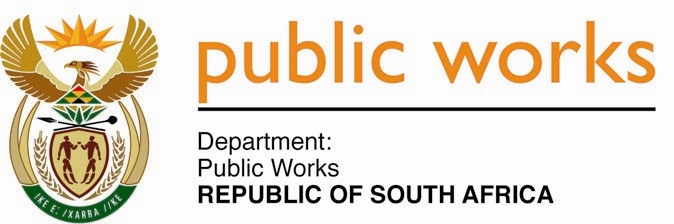 MINISTRY PUBLIC WORKS & INFRASTRUCTUREREPUBLIC OF SOUTH AFRICA Department of Public Works l Central Government Offices l 256 Madiba Street l Pretoria l Contact: +27 (0)12 406 2034 l +27 (0)12 406 1224Private Bag X9155 l CAPE TOWN, 8001 l RSA 4th Floor Parliament Building l 120 Plain Street l CAPE TOWN l Tel: +27 21 468 6900 Fax: +27 21 462 4592 www.publicworks.gov.za NATIONAL ASSEMBLYWRITTEN REPLYQUESTION NUMBER:					        		210 [NW285E]INTERNAL QUESTION PAPER NO.:					05DATE OF PUBLICATION:					        		28 FEBRUARY 2020DATE OF REPLY:						                	16 MARCH 2020210.	Mr P van Staden (FF Plus) asked the Minister of Public Works and Infrastructure:(1)	(a) In which provinces is the Expanded Public Works Programme (EPWP) active, (b) what is the total number of EPWP workers who are currently employed in each (i) province and (ii) municipality and (c) what is the remuneration that is paid to each EPWP worker in each province;(2)	whether there is a standard or job-specific task description(s) for each EPWP worker; if not, why not; if so, what are the details of the contents of such task description(s); (3)	whether she will make a statement on the matter? NW285E______________________________________________________________________REPLY:The Minister of Public Works and Infrastructure: (a) The Expanded Public Works Programme is implemented across all provinces.(b) (i) The Department of Public Works and Infrastructure (DPWI) informed me that a total of 309 600 work opportunities were created by the provincial sphere. (ii) While a total of 168 922 work opportunities were created in the municipal sphere, Table 1 below reflects a breakdown of work opportunities created from April 2019 – December 2019 per each sphere of government.Table 1:  Number of work opportunities per sphere of government (April – Dec 2019) (c) The remuneration that is paid to each EPWP worker in each province as reported into the EPWP Reporting System in the same reporting period is reflected in table 2 below.Table 2: Average participants daily wages per province per sphere2.  EPWP participants have a job-specific task description. The job descriptions are based on the task the participant is required to perform in the project. The tasks vary due to the scope of projects across different sectors in which EPWP is active. 3. NoProvince  Municipal  National  Provincial  Grand Total  EC          23 329          65 820          71 662        160 811  FS            6 789          33 849          17 590          58 228  GP          21 240          32 821          28 188          82 249  KN          40 636          66 239          97 005        203 880  LP          17 231          42 459          29 980          89 670  MP          10 302          36 785          15 306          62 393  NC            4 699          25 029            5 966          35 694  NW            7 404          26 132          19 872          53 408  WC          37 292          30 033          24 031          91 356  Grand Total        168 922        359 167        309 600        837 689 ProvinceMunicipalNationalProvincialTotalECR 115R119R120R 118FSR 156R110R116R 127GPR 138R116R140R 131KNR 154R113R118R 128LPR 148R103R135R 129MPR 133R105R139R 126NCR 133R104R117R 118NWR 161R102R133R 132WCR 148R119R172R 146TotalR 148R111R128R 129